МДОУ «Детский сад № 202 Будённовского района г. Будённовск» План по самообразованиювоспитателя МДОУ № 202Урусова А.М.на 2021 – 2022 г.Тема: «Использование развивающих игр на занятиях по математике с детьми дошкольного возраста».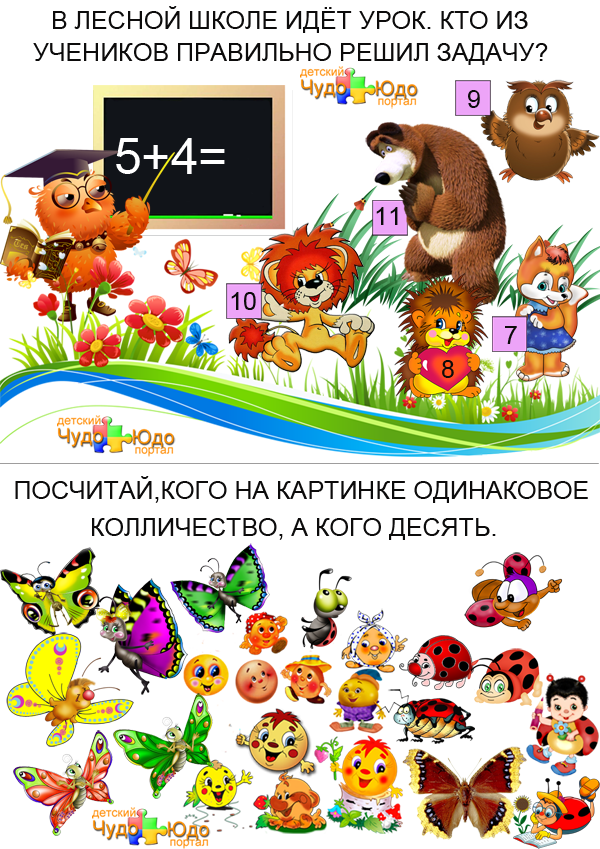 «Без игры нет, и не может быть полноценного умственного развития.Игра - это огромное светлое окно, через которое в духовный мир ребёнка выливается живительный поток представлений, понятий.Игра - это искра, зажигающая огонёк пытливости и любознательности».В. А. СухомлинскийАктуальностьДетский сад выполняет важную функцию подготовки детей к школе. От того, насколько качественно и своевременно будет подготовлен ребенок к школе, во многом зависит успешность его дальнейшего обучения.Огромную роль в умственном воспитании и в развитии интеллекта играет математика. Ее изучение способствует развитию памяти, речи, воображения, эмоций; формирует настойчивость, терпение, творческий потенциал личности. Основная цель занятий математикой – дать ребенку ощущение уверенности в своих силах, основанное на том, что мир упорядочен и потому постижим, а, следовательно, предсказуем для человека. Обучение математике детей дошкольного возраста немыслимо без использования дидактических игр. Их использование хорошо помогает восприятию материала и потому ребенок принимает активное участие в познавательном процессе.Дидактическая игра требует усидчивости, серьезный настрой, использование мыслительного процесса. Игра – естественный способ развития ребенка.Они интересны для детей, эмоционально захватывают их. А процесс решения, поиска ответа, основанный на интересе к задаче, невозможен без активной работы мысли. Этим положением и объясняется значение занимательных задач в умственном и всестороннем развитии детей. В ходе игр и упражнений с занимательным математическим материалом дети овладевают умением вести поиск решения самостоятельно.Цель: создание условий для развития у детей дошкольного возраста элементарных математических представлений посредством дидактических игр.Задачи:проанализировать психолого-педагогическую литературу по данной теме.составить подборку дидактических игр, заданий игрового содержания по развитию математических представлений у детей дошкольного возраста;использовать разработанный материал на занятиях математики с детьми дошкольного возраста;активно воздействовать на всестороннее развитие детей:обогащать новыми представлениями и понятиями; закреплять знания; активизировать мыслительную деятельность (умение сравнивать, обобщать, классифицировать, анализировать).Ожидаемый результат:активизация познавательного интереса дошкольников;развитие внимания, памяти, речи, воображения, логического мышления;формирование элементарных математических представлений.Все дидактические игры можно разделить на три вида: игры с предметами, настольно-печатные и словесные игры.В играх с предметами дети учатся сравнивать, устанавливать сходство и различие предметов. Ценность этих игр в том, что с их помощью дети знакомятся с признаками предметов: цветом, величиной, формой.Словесные игры построены на словах и действиях играющих. В таких играх дети познают окружающий мир, углубляют приобретенные знания в новых связях, в новых обстоятельствах, также они направлены на развитие речи и правильной ориентировке в пространстве.Настольно-печатные игры разнообразны по видам: парные картинки, лото, домино, мозаика, разрезные картинки и кубики. Задача этого вида игр – учить детей логическому мышлению, развивать у них умение из отдельных частей составлять целый предмет, устанавливать сходства и различия предметов, научить сравнивать и выделять признаки предметов.Также при формировании элементарных математических способностей у дошкольников можно использовать игры на плоскостное моделирование, игры-головоломки, задачи-шутки.Но, не смотря на многообразие игр, их главной задачей должно быть развитие логического мышления, а именно умение устанавливать простейшие закономерности: порядок чередования фигур по цвету, форме, размеру.
Этапы работы.
1. Изучение литературы по теме.В течение года изучить необходимую методическую литературу, а также ознакомиться с материалами интернет источников.2. Составление картотеки дидактических игр по математическому развитию для детей младшего дошкольного возраста (в течение года).3. Создание предметно-развивающей среды в группе (уголок познавательного развития).4. Работа с детьми.
5. Работа с родителями. 6. Отчет воспитателя о проделанной работе за годСрокиСодержание работыИспользование д/игрсентябрьМониторинг начальных знаний об элементарных математических представлениях.Дидактические игры на усвоение понятия «цвета»: «Сделаем кукле бусы», «Цветная вода», «Цветные палочки».октябрьФормирование представлений о свойствах предметов ближайшего окружения: цвет, форма, размер. Выделение признаков различия и сходства.Дидактические игры по развитию представлений о величинах: «Украсим коврик», «Домики для медвежат», «Угостим мышек чаем», «Цветные кубики».ноябрьОбъединение предметов в группу по цвету, форме, размеру.«Найди пару», «Разложи по коробочкам».декабрьВыделение части группы. Нахождение «лишних» предметов.д/игра «Что лишнее?», «Что изменилось?»январьЗнакомство с понятиями «один», «много».Дидактические игры по развитию количественных представлений: «В лес за грибами», «Малина для медвежат», «Угости зайчат».февральСравнение групп предметов по количеству (столько же, больше, меньше).Дидактические игры по развитию равенства на основе сопоставления двух групп предметов: «Угостим белочек грибочками», «Жучки на листиках», «Бабочки и цветы».мартЗнакомство с наглядным изображением чисел 1-3, формирование умения соотносить цифру с количеством.Формирование представлений о непосредственном сравнении предметов по длине и ширине (длиннее – короче, шире – уже, выше – ниже).Дидактические игры: «Подбери дорожки к домикам», «Почини коврик», «Мостики для зайчат», «Подбери дорожки к домикам».апрельЗнакомство с геометрическими фигурами: круг и шар, квадрат и куб, треугольник, прямоугольник, овал.Знакомство с наглядным изображением чисел 4-5, формирование умения соотносить цифру с количеством.Дидактические игры: «Геометрическое лото», «Разложи фигурки по домикам», «Катится – не катится», «Найди пару по форме».майФормирование пространственных представлений: на-над-под, слева-справа, вверху-внизу, снаружи-внутри, за-перед и др.Количественный и порядковый счет от 1 до 5. Сравнение предыдущего и последующего чисел.Дидактические игры на расположение в пространстве: «Возьми игрушку», «Магазин игрушек».Дидактические игры на умение соотносить цифры с количеством: «Следопыты», «Строители», «Магазин игрушек».1 Помощь в сборе материала для изготовления дидактических игрВ течение года2. Проведение индивидуальных консультаций и бесед.В течение года3.Консультация на тему: «Дидактические игры для обучения математике дошкольников» Октябрь4. Проведение консультации для родителей на тему «Роль дидактических игр в воспитании детей дошкольного возраста».Ноябрь5.Консультация «Обучение дошкольников математике в условиях семьи».Декабрь6.Формирование математических способностей у дошкольников. Способы и формы работы». Январь7.Индивидуальная консультация на тему: «Ориентировка в пространстве относительно предмета»Февраль8.Папка-передвижка «Математика в жизни ребенка»Март9. Рекомендации: «Формируем пространственные представления»10. «Как научить детей определять свойства предметов».Апрель11. В родительский уголок поместить перечень игр, в которые дома могут играть родители с детьми.Май 